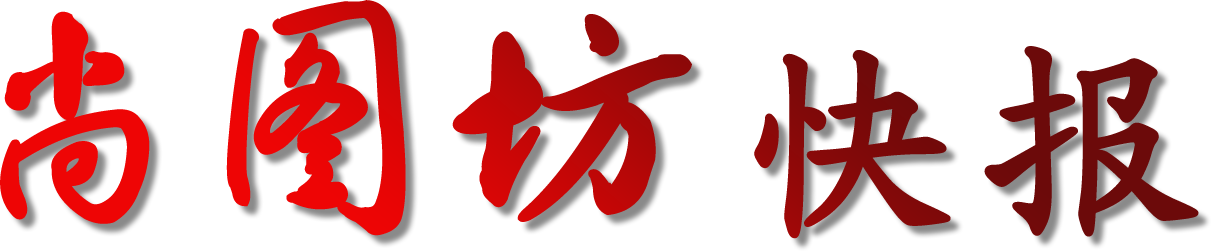 2020年第10期（总第144期）新浪微博：http://weibo.com/shangtuf    腾讯微博：http://t.qq.com/shangtuf尚图坊快报2020-10期主  题尚图坊快报2020-10期：第六届塞尔维亚-黑山四地国际摄影巡回展揭晓 尚图坊共获1金1银6铜等26个奖项；第八届芬兰凡塔国际摄影展揭晓 尚图坊共获5银3铜等17个奖项；2020年第七届澳大利亚昆士兰数码国际摄影四地巡回展揭晓 尚图坊共获3金3银等13个奖项；2020年第四届罗马尼亚奥拉迪亚VARADINUM国际艺术摄影展揭晓 尚图坊获最佳俱乐部奖及1银等3个奖项；2020第22届全国艺术摄影大赛揭晓 尚图坊共获1综合类特等奖2金4银4铜等41个奖项；第13届法国达盖尔国际摄影展揭晓，尚图坊获最佳俱乐部奖及500欧元，共获得5金等14个奖项；遇见未来·2020上海国际摄影节暨第十五届上海国际摄影艺术展览隆重开幕；2020年10月影赛消息，9月份国际影赛获奖情况汇总。；本期导读  每期一图：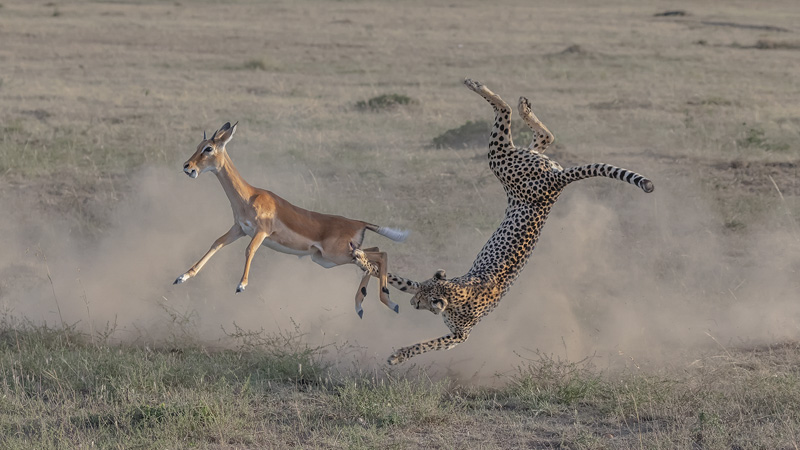 《Cheetah Hunting1》  摄影：刘毅  获2020年第七届澳大利亚昆士兰数码国际摄影四地巡回展Gold Coast赛区自然组PSA金牌；Maryborough赛区自然组PSA金牌2. 第六届塞尔维亚-黑山四地国际摄影巡回展揭晓 尚图坊共获1金1银6铜等26个奖项；3.第八届芬兰凡塔国际摄影展揭晓 尚图坊共获5银3铜等17个奖项；4.2020年第七届澳大利亚昆士兰数码国际摄影四地巡回展揭晓 尚图坊共获3金3银等13个奖项；5.2020年第四届罗马尼亚奥拉迪亚VARADINUM国际艺术摄影展揭晓 尚图坊获最佳俱乐部奖及1银等3个奖项；6.2020第22届全国艺术摄影大赛揭晓 尚图坊共获1综合类特等奖2金4银4铜等41个奖项；7.第13届法国达盖尔国际摄影展揭晓，尚图坊获最佳俱乐部奖及500欧元，共获得5金等14个奖项；8.2020年意大利航空摄影大奖赛揭晓 尚图坊共获3个奖项；9.遇见未来·2020上海国际摄影节暨第十五届上海国际摄影艺术展览隆重开幕；10.重点赛事推荐：2020年塞尔维亚-白俄罗斯-南非三地国际摄影展征稿启事（截止2020年10月3日）2020年希腊第八届奥林匹克巡回展征稿启事（截止2020年10月6日）2020年保加利亚国际摄影展征稿启事（截止2020年10月8日）2020年第八届卢森堡国际数码摄影展征稿启事（截止2020年10月11日）2020年第12届芬兰五地国际摄影巡回赛征稿启事（截止2020年10月14日）2020年瑞士达沃斯“摄影艺术家”国际摄影展征稿启事（截止2020年10月16日）2020年第15届法国数码四地巡回展征稿启事（截止2020年10月18日）2020年新加坡金狮国际摄影巡回赛征稿启事（截止2020年10月20日）第三届中国浙江（西湖）国际摄影大展征稿启事（截稿时间：2020年10月22日）第14届国际年度园林摄影师大赛征稿启事（截止2020年10月24日）2020年度全球旅游摄影大赛(TPOTY Awards)征稿启事（延期至2020年10月24日)2020年全球华摄国际摄影大赛征稿启事（尚图坊截稿日期：2020年10月25日）2020年罗马尼亚国际摄影展征稿启事（截止2020年10月27日）11、2020年9月国际影赛；12、2020年9月份国际影赛获奖情况汇总；本期导读  每期一图：《Cheetah Hunting1》  摄影：刘毅  获2020年第七届澳大利亚昆士兰数码国际摄影四地巡回展Gold Coast赛区自然组PSA金牌；Maryborough赛区自然组PSA金牌重要资讯1：第六届塞尔维亚-黑山四地国际摄影巡回展揭晓 尚图坊共获1金1银6铜等26个奖项    第六届塞尔维亚-黑山四地国际摄影巡回展日前揭晓，尚图坊共获得1金1银6铜等26个奖项。    在这些获奖作品中，摄影师陆铭一人独揽一枚金牌，作品《“顶上功夫”剃头匠》获彩色数码组DPW金牌，此外摄影师毛亚风的《一心二用》获黑白数码组银牌。另有六枚铜牌分别由摄影师隋军、毛亚风、刘方、邓正清、蒋小波获得，其中刘方一人独获两枚铜牌，作品《上海印象》获彩色数码组铜牌及勋带奖，《豆腐西施》获该组铜牌；摄影师隋军的《知秋》和毛亚风的《眸》均获女人组铜牌；蒋小波的《阅秋》获彩色数码组铜牌以及邓正清的《理发师》获肖像组铜牌，成绩优异。    除上述奖牌外，还有十七幅优秀作品在本次大赛中获得勋带奖。摄影师蒋志舟《雪原牧歌》获彩色数码组FIAP勋带奖，另有钟辉《暮归》、陈克军《花蜜的吸引》、孙叔元《江南水乡》、李汉新《西域之花》、洪章睦《梳理》及陆铭《虔诚的信徒》等均获该组勋带奖。黑白数码组中，孙敦福《巴渝古盐道》、杜锌《老人》、黄泽远《水濹茶乡》、张海钢《天堑变通途》、蒋志舟《太阳神》等均获勋带奖。女人组中，于立《飘》、刘方《三仙归洞》和乔慧康《标准时代女》等获勋带奖。此外，另有摄影师毛亚风《尕米寺的法师》获肖像组勋带奖。    除以上获奖作品外，共有范瑾洪《论禅》、宋金子《奔牛》、何小白《消夏》等291幅次由尚图坊制作并选送的优秀作品入选本届赛事。    本赛事由国际影艺联盟FIAP认证。设有女人组、肖像组、彩色数码组、黑白数码组这四个组别。更多信息详询：http://www.shangtuf.com/article/show/8754.htm重要资讯2：第八届芬兰凡塔国际摄影展揭晓 尚图坊共获5银3铜等17个奖项    第八届芬兰凡塔国际摄影展日前揭晓，尚图坊共获得5银3铜等17个奖项。    在这些获奖作品中，摄影师孙叔元与吴帅均获PSA银牌，其中孙叔元的《陪伴》获彩色开放组PSA银牌，吴帅的《夜成都》获旅游摄影组PSA银牌。同时摄影师陈昆平的《白鹭--梳妆》与胡丽珍的《选择》分别获黑白数码组AFCC银牌与NFFF银牌，以及李建平的《乞力马扎罗风光》获自然组AFCC银牌。此外摄影师马亚平、王淳杰、刘毅等分获三枚铜牌：王淳杰的《最喜瓯江雨后晴》获彩色开放组PSA铜牌，马亚平的《转起心中的念想》获该组别AFCC铜牌以及刘毅的《Cheetah Hunting1》获旅游摄影组PSA铜牌，成绩优异。    除上述奖牌外，还有九幅优秀作品在本次大赛中获奖。摄影师马亚平的《晓雾蒙蒙》获黑白数码组FIAP勋带奖，陆铭的《卧蛋掠影》获该组GPU勋带奖以及陈玉娥的《鼻涕女孩早当家》获彩色开放组GPU勋带奖。此外在彩色开放组中，杜锌《耕作》获AFCC勋带奖，胡丽珍《顽童》获NFFF勋带奖以及陈卫平《家园》获VF勋带奖。摄影师雷尊惠《牧歌》和蒋志舟《热气腾腾》分别获旅游摄影组AFCC勋带奖和VF勋带奖。另有摄影师杜锌的《飞舞》获黑白数码组VF勋带奖。    除以上获奖作品外，共有倪剑云《光之线》、刘影萍《文化的碰撞》、夏斌《布网》等103幅次由尚图坊制作并选送的优秀作品入选本届赛事。    本赛事由芬兰凡塔摄影俱乐部主办，经国际影艺联盟FIAP、美国摄影学会PSA、国际摄影家联盟GPU共同认证。设有彩色开放组、黑白数码组、自然组、旅游摄影组这四个组别。更多信息详询：http://www.shangtuf.com/article/show/8756.htm重要资讯3：2020年第七届澳大利亚昆士兰数码国际摄影四地巡回展揭晓 尚图坊共获3金3银等13个奖项    2020年第七届澳大利亚昆士兰数码国际摄影四地巡回展日前揭晓，尚图坊共获得3金3银等13个奖项。    在这些获奖作品中，摄影师陈利祥与刘毅分获三枚金牌。其中摄影师陈利祥的《我也好大雪》荣获彩色开放组FIAP金牌，摄影师刘毅的作品《Cheetah Hunting1》获得两个赛区的自然组PSA金牌，同时其作品《Cheetah hunting2》获自然组APS银牌，成绩优异。此外摄影师谢南华的《醉秋》获自然组APS银牌以及王淳杰的《傲风凌云》获彩色开放组QIDC银牌。    除上述奖牌外，还有七幅优秀作品在本次大赛中获奖。摄影师沈银龙的《认真》获黑白开放组FIAP勋带奖，同时胡丽珍的《选择》与徐金安的《渴望》均获该组PSQ勋带奖。在自然组中，安喜平的《魔鬼之眼》与刘毅的《European roller》均获得QIDC勋带奖以及邓少信的《盘丝洞》获APS优秀奖。另有摄影师雷尊惠的《牧歌》获彩色开放组QIDC勋带奖。    除以上获奖作品外，共有陈锋《抗旱保丰收》、王佐玉《吉祥草原》、陈志强《游戏开始》等341幅次由尚图坊制作并选送的优秀作品入选本届赛事。    本赛事由国际影艺联盟FIAP、美国摄影学会PSA、国际摄影家联盟GPU、以及澳大利亚摄影学会（APS）共同认证。设有彩色开放组、动态组、黑白开放组、自然组这四个组别。更多信息详询：http://www.shangtuf.com/article/show/8763.htm重要资讯4：2020年第二届土耳其CANYTELLIS国际摄影展揭晓 尚图坊共获1金1银1铜等5个奖项    2020年第二届土耳其CANYTELLIS国际摄影展日前揭晓，尚图坊共获得1金1银1铜等5个奖项。    在这些获奖作品中，摄影师胡丽珍的《孤独》荣获黑白开放组金牌，成绩优异。此外摄影师王淳杰的《最喜瓯江雨后晴》获彩色开放组银牌以及徐嘉恩的《绿》获该组铜牌，另有叶德伟的《撒网》获黑白开放组IAAP勋带奖。    除以上获奖作品外，共有骆赟《马踏水花》、聂咏荇《心中的歌》、孙沛文《放牧》等47幅次由尚图坊制作并选送的优秀作品入选本届赛事。    本赛事由土耳其梅尔辛自闭症学会主办，由Hulki Muradi摄影艺术承办，经由国际影艺联盟FIAP、国际摄影家联盟GPU共同认证。设有残疾组、彩色开放组、黑白开放组、照片组这四个组别。更多信息详询：http://www.shangtuf.com/article/show/8789.htm重要资讯5：    2020第22届全国艺术摄影大赛揭晓 尚图坊共获1综合类特等奖2金4银4铜等41个奖项     2020年第二十二届全国艺术摄影大赛日前已揭晓，各组奖项荣誉出炉。尚图坊团队在本次赛事中表现成绩优异，由其转送的作品共获1个综合类特等奖以及2金4银4铜等共40个奖项。而尚图坊也凭借其团队的优异成绩以及组织工作获得本届赛事的优秀组织奖，这也是其继2018年赛事之后，再次获得优秀组织奖。    这些获奖作品可谓是精彩纷呈。其中摄影师李玉山的作品《草原-记忆-传承》获综合类特等奖。在纪实摄影类里，摄影师董韧的作品《驯马人和马群》获铜奖，摄影师胡林的作品《小观众》、摄影师王小可的作品《夹击》、摄影师陈琳的作品《满载而归》、摄影师叶远鸿的作品《齐心协力》、摄影师魏尧富的作品《2020.最牛口罩》分别获纪实摄影类优秀奖；风光摄影类中，摄影师吕柠的作品《大漠奔驼》获得银奖，摄影师陈渊的作品《红土飞扬》获得铜奖，摄影师张发喜的作品《水墨山乡》、摄影师张树洲的作品《山间盘路》分别获得风光摄影类优秀奖；艺术摄影类中，摄影师马林的作品《楼兰胜景》、摄影师周惊飚的作品《通往春天的路上》、摄影师尚野的作品《烟雨春游》、摄影师刘伟妮的作品《影》、摄影师易都的作品《梦里云端》分别获得艺术摄影类优秀奖。    此外在人像摄影类中，摄影师雷尊惠凭借作品《搬运工的心事》  获银奖；摄影师吴大棉《世纪老人看今朝》获得铜奖；摄影师王晓薇《温馨时刻》、摄影师温佐沛《彝乡卖鸡人》、摄影师胡朝霞《盼》 、摄影师冯涛《烈火雄心》、摄影师姜建新《沙漠丽影》分别获得人像摄影类优秀奖。花卉动物摄影类中，摄影师许小文凭借作品《铃爵惠风》荣获该组金奖、摄影师于玫作品《晨曦》获银奖、摄影师焦生福的作品《山雨欲来》获铜奖，更有摄影师尤良世《花儿与水滴》、摄影师戴联其《勇往直前》  、摄影师梅龙《守望》、摄影师戴如玉《激情涌动》、摄影师赵冠辉《俏立枝头》  、摄影师王淳杰《秋之韵》、摄影师孙承波《秋雨》 、摄影师贾世华《哺育》分别获得花卉动物摄影类优秀奖。同时，在工业建筑摄影类中荣获金奖的是摄影师陈昆平的一幅作品《天眼》、另有摄影师孙庆生《楼中楼》 、摄影师陈英《星轨恋土楼》荣获摄影类优秀奖。航拍摄影类中，摄影师李杏叶《苗寨》荣获银奖、摄影师何廷业《飞越盐湖》、摄影师王瑛《守·割》分别获得航拍摄影类优秀奖。    据了解，本次大赛是由中国艺术摄影家协会、中国艺术摄影网、中国摄影网共同组成组织委员会，赛事共设艺术摄影类、综合类、纪实摄影类、风光摄影类、人像摄影类、工业建筑摄影类、花卉动物摄影类、航拍摄影类8个组别，共收到国内及海外10多个国家和地区的摄影家的参赛摄影作品72939幅（组）作品。因疫情相关原因，本次评选进行现场直播，全民监评直播在线人数10.4万，开创了中国摄影界赛事公开、公平、公正的先河。更多信息详询：http://www.shangtuf.com/article/show/8791.htm重要资讯6：    第13届法国达盖尔国际摄影展揭晓，尚图坊获最佳俱乐部奖及500欧元，共获得5金等14个奖项第13届法国达盖尔国际摄影展日前揭晓，尚图坊俱乐部在本届赛事中脱颖而出，凭借291张的入选图片获得177分的高分，荣获最佳俱乐部奖，并将获得奖金500欧元，同时尚图坊共夺得5金等14个奖项，成绩斐然。在这些获奖作品中，摄影师魏尧富与匡亚均获得FIAP金牌，其中魏尧富的《插箭节》获节日组FIAP金牌，匡亚的《渴望》获黑白开放组FIAP金牌。另有摄影师侯星明、冯萍、马亚平等分获三枚金牌：侯星明的《斗鸟》与马亚平的《父与子》分别获节日组和彩色开放组PSA金牌，摄影师冯萍的《山魂》获FPF金牌及评委推荐奖，成绩优异。除上述奖牌外，还有五幅优秀作品在本次大赛中获奖。在节日组中，李建平的《孟加拉朝觐节》获得FIAP勋带奖及评委推荐奖；杨胜华的《盛事盛焰》与孙沛文的《七彩沙漠》均获FIAP勋带奖。摄影师田必勇的《浪涌.岩石.海狮-4》获水组FIAP勋带奖及评委推荐奖，另有陈昆平的《织网4》获彩色开放组FIAP勋带奖。除以上获奖作品外，共有冯尚礼《观众》、李政国《开水壶》、王明生《茶山之虹》等291幅次由尚图坊制作并选送的优秀作品入选本届赛事。本赛事由法国巴黎瓦尔布维尔摄影俱乐部主办，经由国际影艺联盟FIAP、美国摄影学会PSA、法国摄影联盟（FPF）共同认证。设有黑白开放组、彩色开放组、拍摄角度组、水组、节日组这五个组别。更多信息详询：http://www.shangtuf.com/article/show/8792.htm重要资讯7：遇见未来·2020上海国际摄影节暨第十五届上海国际摄影艺术展览隆重开幕！2020年9月25日下午，由上海市文学艺术界联合会、上海市杨浦区人民政府、上海市摄影家协会联合主办的《遇见未来·上海维度——2020上海国际摄影节暨第十五届上海国际摄影艺术展览》进行开幕仪式。活动主办单位相关领导，美国、日本、印尼驻沪领事馆，上海友协相关代表，杨浦区相关部门代表，上海市摄协主席团成员等嘉宾200余人出席开幕式。开幕式上，上海文联副主席、上海市摄协主席雍和介绍，这次参展的作品从不同的维度，以不同的艺术呈现方式，借助影像的传统技艺或高科技手段，通过对当下时代的再认知、再思考，给大家带来了宏大且深沉的视觉“交响乐章”。作为两年一度的上海国际摄影展，本次大展共收到来自19个国家的237位艺术家的3456幅作品，经大展策展委员会及艺术委员会的一致评选，共挑选出54位世界性卓有建树的艺术家(包括美、英、德、日、孟加拉、印尼等国家的11位艺术家)创作的407幅作品入选本次大展。展品共呈现出10件视频作品、8个装置艺术、1件互动装置以及1件户外大型装置。通过“社会与生活”、“时尚与当代”、“跨界与融合”三大版块的结合，展现出一个时代所具有的摄影文化魅力，架起一个国际性视觉文化的担当以及引发人类对命运的影像深度。     同时，受本届上海国际摄影节邀请，经由尚图坊选送推荐，为本届大展带来6个精彩别致的国际性摄影展览。这些多元化的国际性摄影作品，在不同摄影师的刻画下，不论是从作品的内容还是表现手段及创意思维上，都深刻地捕捉到人类最细腻的情绪以及对当下社会环境所产生的思考，以记录等多种拍摄手段突破了艺术原有的传统呈现方式。展览作品中，不光有突显人类最细腻的情绪表达还有人类与自然融合之下贴近的场景，以及摄影师不辞辛苦拍摄而成的关于一个民族传承的记录合影以及名人祖先与后裔的对比照，解答出时代文化与艺术碰撞后所产生的火花、描绘出一幅又一幅生动而又入心的当代影像作品，展出后受到观展者们的一致好评。     这是一个在特殊时期所呈现的两年一度的摄影节，以“遇见·未来——上海维度”为主题，围绕摄影给生活带来什么、摄影未来如何发展展开，由第十五届上海国际摄影艺术展览（主展）、第五届上海市青年摄影大展（特别展）、即时摄影大赛（网上展示）等部分组成。展览期间还将举办13场学术研讨、名家讲座、主题分享等学术活动，为摄影艺术搭建更大的分享平台，促进艺术交流和思想碰撞；融合专家导览、文化展演、文创体验、人人市集等活动，营造“节”的氛围，引领摄影人和百姓共同参与这一艺术盛宴。更多信息详询：http://www.shangtuf.com/article/show/8801.htm重点赛事推荐1:塞尔维亚-白俄罗斯-南非三地国际摄影展一、主题：A）彩色开放组B）黑白开放组（不可以改变原始影像，不可增加或删减元素）C）自然组（不可以改变原始影像，不可增加或删减元素）D）肖像组E）男人、女人、儿童组二、奖项：（共480多个奖项）塞尔维亚赛区（162个奖项）FIAP蓝色勋章奖给本赛区最佳摄影师Mol 奖章每组设有以下奖项：FIAP金牌、PSA金牌、FSS金牌、MoL金牌、DIPA金牌、DIPA银牌、DIPA铜牌、展览金牌、展览银牌、展览铜牌、FIAP勋带奖2份、展览勋带奖6份、MoL勋带奖2份、DIPA勋带奖6份、BCAP勋带奖6份白俄罗斯赛区（160个奖项）FIAP蓝色勋章奖给本赛区最佳摄影师Mol 奖章每组设有以下奖项：FIAP金牌、PSA金牌、FSS金牌、MoL金牌、DIPA金牌、DIPA银牌、DIPA铜牌、展览金牌、展览银牌、展览铜牌、FIAP勋带奖2份、展览勋带奖6份、MoL勋带奖2份、DIPA勋带奖6份、BCAP勋带奖6份南非赛区（160个奖项）：FIAP蓝色勋章奖给本赛区最佳摄影师Mol 奖章每组设有以下奖项：FIAP金牌、PSA金牌、FSS金牌、MoL金牌、DIPA金牌、DIPA银牌、DIPA铜牌、展览金牌、展览银牌、展览铜牌、FIAP勋带奖2份、展览勋带奖6份、MoL勋带奖2份、DIPA勋带奖6份、BCAP勋带奖6份截止日期：2020年10月3日更多信息详询：http://www.shangtuf.com/article/show/8776.htm重点赛事推荐2:2020年希腊第八届奥林匹克巡回展一、主题：（数码，每组限投4幅。投稿者应保证其为所选送作品的实际作者，参评者还应保证其所投送的作品不侵犯第三人的包括著作权、肖像权、名誉权、隐私权等在内的合法权益。凡因稿件或投稿行为所产生的责任均由投稿者自行承担。）A.彩色开放组B.黑白开放组C.自然组（不可以改变原始影像，不可增加或删减元素）D.旅游组（不可以改变原始影像，不可增加或删减元素）二、奖项：总共501个奖项GPU，FIAP，PSA，HPS，GAP奖牌 128枚GPU，FIAP，PSA，GAP勋带160枚证书160份评委推荐奖48份赛区最佳摄影师4位巡回展最佳摄影师1名三、截止日期：2020年10月6日更多信息详询：http://www.shangtuf.com/article/show/8775.htm重点赛事推荐3:2020年第12届芬兰五地国际摄影巡回赛一、主题：（数码，每组限投4幅。投稿者应保证其为所选送作品的实际作者，参评者还应保证其所投送的作品不侵犯第三人的包括著作权、肖像权、名誉权、隐私权等在内的合法权益。凡因稿件或投稿行为所产生的责任均由投稿者自行承担。）A）彩色开放组B）黑白开放组C）自然组（不可以改变原始影像，不可增加或删减元素）二、奖项（400多个奖项）：特别奖：4th 科沃拉赛区：最佳人像作品6th 库奥皮奥赛区：最佳实验作品1st 坦佩雷赛区：最佳音乐作品1st 伊利维斯卡赛区：最佳艺术作品5th 维赫蒂赛区：最佳自然作品三、截止日期：2020年10月14日更多信息详询：http://www.shangtuf.com/article/show/8772.htm重点赛事推荐4:2020年第15届法国数码四地巡回展一、主题：A）彩色开放组B）黑白开放组C）自然组（黑白彩色均可，不可以改变原始影像，不可增加或删减元素）D）街头摄影组（彩色）二、奖项：奖项：（1次投稿获4次独立评选，超过400个奖项，巡回赛最佳作者将获得奖金300欧元）FPF金银铜各4枚、勋章4枚FIAP金银铜各16枚、勋章4枚、勋带奖96份PSA金银铜各16枚及勋带奖16枚GPU金银铜各4枚及勋带奖30枚ISF金银铜各4枚及勋带奖16枚FDT金银铜各16枚及勋带奖32枚IUP金银铜各4枚及勋带奖12枚三、截止日期：2020年10月18日更多信息详询：http://www.shangtuf.com/article/show/8770.htm重点赛事推荐5:第三届中国浙江（西湖）国际摄影大展一. 组别设置A. 一般彩色组（PID Color-Open）（PSA认证）B. 一般黑白组（PID Monochrome-Open）（PSA认证）C. 自然组（ND-Open）（PSA认证）D. 旅游组（PTD-Open）（PSA认证）E. 西湖组（West Lake）（非PSA认证）二. 大赛奖项（217个奖项+奖金78000元）：一般彩色组、一般黑白组、自然组、旅游组设有以下奖项：PSA金奖+奖金2000元GPU金奖+奖金2000元AUP金奖+奖金2000元PSA银奖+奖金1000元GPU银奖+奖金1000元AUP银奖+奖金1000元PSA铜奖+奖金500元GPU铜奖+奖金500元AUP铜奖+奖金500元PSA勋带奖6个GPU勋带奖6个AUP勋带奖6个西湖组：金奖+奖金10000元银奖+奖金5000元铜奖+奖金1000元勋带奖+奖金300元入围奖：80个尚图坊截稿日期：2020年10月22日更多信息详询：http://www.shangtuf.com/article/show/8748.htm重点赛事推荐5:第14届国际年度园林摄影师大赛一、主题：组别以单幅照片或组照形式参赛均可（单幅每组最多4幅；组照应包含6张相同主题的作品），组数不限。参赛者需提供：a.姓名；b.性别；c.出生年月日。A） 抽象概念Ｂ） 美丽花园C） 呼吸空间D） 城市绿化F）植物与地球E）美丽植物G） 树木与森林H） 野花风光I） 园中生灵二、奖项：1. 单幅：全球年度园林摄影师奖奖金5000英镑，获奖作品收入年度画册，作品并在摄影展上展出。2. 组照：英国皇家摄影学会最佳作品集（6幅）奖金：奖金1500英镑，+金奖奖牌+获奖作品收入年度画册+证书+作品在摄影展上展出。银奖：银奖奖牌+获奖作品收入年度画册+证书+享有广泛的新闻报道+作品在摄影展上展出铜奖：铜奖奖牌+获奖作品收入年度画册+证书+享有广泛的新闻报道+作品在摄影展上展出3. 主要类别第一名250英镑奖金+IGPOTY年度画册一本+作品在摄影展上展出。4.主要类别第二名IGPOTY年度画册一本+作品在摄影展上展出。5. 主要类别第三名IGPOTY年度画册一本+获奖作品收入年册+并在摄影展上展出。8. 入围奖获奖作品收入年册，并有机会在摄影展上展出。获奖者购买年册可享半价优惠。9. 高度好评奖获奖作品将展示在主办方网站，获奖作品收入年册，并有机会在摄影展上展出。获奖者购买年册可享半价优惠。10. 好评奖获奖作品将展示在主办方网站。获奖者购买年册可享半价优惠。截止日期：2020年10月24日更多信息详询：http://www.shangtuf.com/article/show/8769.htm重点赛事推荐6:2020年全球华摄国际摄影大赛一、比赛类别和要求：本届赛事共设七个投稿组别 ，具体内容请参考PSA组别定义。投稿仅限数码图片，每组限投4幅。同一幅作品只能参加一个组别，不得重复投稿。1.画意彩色组2.画意单色组3.自然组4.画意彩色组风光主题5.新闻纪实组6.画意彩色人像组7.画意彩色“马主题”组三、大赛奖项本届赛事共设280个奖项总奖金20000美元奖项内容“华赛”全场大奖5000美元奖金（一名）“华赛”金、银、铜大奖（共六名）金奖（一名）丨1500美元奖金和获奖证书银奖（二名）丨各1000美元奖金和获奖证书铜奖（三名）丨各500美元奖金和获奖证书*赛事奖金由适马（中国）全程赞助美国摄影学会PSA奖励每组金、银、铜牌各1枚勋带奖各2枚另设自然组“野生动物银牌”1枚PSA会员所有获奖或者入选作品可计入美国摄影学会（PSA）的“星级统计”国际摄影家联盟GPU奖励每组金、银、铜牌各1枚勋带奖各6枚入选作品可计入国际摄影家联盟（GPU）的荣誉统计加拿大摄影艺术协会CAPA奖励每组金、银、铜牌各1枚全球华人摄影联合会GCPA奖励每组金牌各1枚、银牌各2枚铜牌各3枚、勋带奖各10枚每组“主席推荐奖”各1枚（GCPA银牌）每组“评委推荐奖”各3名（评委推荐证书）入选作品将计入全球华人摄影联合会(GCPA)的荣誉统计本届大赛新增设画意彩色“马主题”组，此组除了以上奖项以外，还特别设有：中蕴华赛“马主题”金奖（二名）各2000美元奖金和获奖证书中蕴华赛“马主题”银奖（三名）各1000美元奖金和获奖证书中蕴华赛“马主题”铜奖（六名）各500美元奖金和获奖证书三、尚图坊截稿日期：2020年10月25日更多信息详询：http://www.shangtuf.com/article/show/8743.htm重点赛事推荐7:2020年罗马尼亚国际摄影展一、主题：A.彩色开放组B.黑白开放组C.旅游组（黑白/彩色均可，不可添加或者删除元素）D.新闻摄影组（黑白/彩色均可，不可添加或者删除元素）E.自然组（黑白/彩色均可，不可添加或者删除元素）二、奖项：（共151个奖项）最佳摄影师奖最佳俱乐部奖每组设奖项：PSA金牌展览金牌展览银牌展览铜牌CIEP 金牌CIEP 银牌CIEP 铜牌PSA 勋带奖ICS 荣誉证书展览勋带奖CIEP勋带奖彩色开放组还将获得：GPU金牌ICS金牌GPU勋带三、截止日期：2020年10月27日更多信息详询：http://www.shangtuf.com/article/show/8768.htm国际影赛消息：2020年10月影赛消息：2020年塞尔维亚-白俄罗斯-南非三地国际摄影展征稿启事（截止2020年10月3日）http://www.shangtuf.com/article/show/8776.htm2020年希腊第八届奥林匹克巡回展征稿启事（截止2020年10月6日）http://www.shangtuf.com/article/show/8775.htm2020年保加利亚国际摄影展征稿启事（截止2020年10月8日）http://www.shangtuf.com/article/show/8774.htm2020年第八届卢森堡国际数码摄影展征稿启事（截止2020年10月11日）http://www.shangtuf.com/article/show/8773.htm2020年第12届芬兰五地国际摄影巡回赛征稿启事（截止2020年10月14日）http://www.shangtuf.com/article/show/8772.htm2020年瑞士达沃斯“摄影艺术家”国际摄影展征稿启事（截止2020年10月16日）http://www.shangtuf.com/article/show/8771.htm2020年第15届法国数码四地巡回展征稿启事（截止2020年10月18日）http://www.shangtuf.com/article/show/8770.htm2020年新加坡金狮国际摄影巡回赛征稿启事（截止2020年10月20日）http://www.shangtuf.com/article/show.aspx?id=8799第三届中国浙江（西湖）国际摄影大展征稿启事（截稿时间：2020年10月22日）http://www.shangtuf.com/article/show.aspx?id=8748第14届国际年度园林摄影师大赛征稿启事（截止2020年10月24日）http://www.shangtuf.com/article/show/8769.htm2020年度全球旅游摄影大赛(TPOTY Awards)征稿启事（延期至2020年10月24日)http://www.shangtuf.com/article/show/8624.htm2020年全球华摄国际摄影大赛征稿启事（尚图坊截稿日期：2020年10月25日）http://www.shangtuf.com/article/show/8743.htm2020年罗马尼亚国际摄影展征稿启事（截止2020年10月27日）http://www.shangtuf.com/article/show/8768.htm国际影赛：尚图坊荣誉榜：2020年9月，尚图坊制作转送的作品在第六届塞尔维亚-黑山四地国际摄影巡回展揭晓 尚图坊共获1金1银6铜等26个奖项；第八届芬兰凡塔国际摄影展揭晓 尚图坊共获5银3铜等17个奖项；2020年第七届澳大利亚昆士兰数码国际摄影四地巡回展揭晓 尚图坊共获3金3银等13个奖项；2020年第四届罗马尼亚奥拉迪亚VARADINUM国际艺术摄影展揭晓 尚图坊获最佳俱乐部奖及1银等3个奖项；2020第22届全国艺术摄影大赛揭晓 尚图坊共获1综合类特等奖2金4银4铜等41个奖项；共获109个奖项（不含入选），其中15枚金、16枚银、12枚铜、59枚勋带、0枚优异证书、7枚其他奖项。国际影赛快讯1：2020年LensCulture摄影评委选择大奖赛揭晓     2020年LensCulture摄影评委选择大奖赛日前揭晓，共有来自150多个国家的摄影师的作品参赛，经过来自全球7个国家的20位在世界有极大影响力的专业评审的选择，共有48幅优秀作品脱颖而出，在本届大赛中获奖。    其中有十位摄影师在所有提交作品中累积评分最高，成为大赛的前十名。他们每人将获得1000美元的现金补助，以表彰他们的工作。他们分别是：来自美国的摄影师Catherine Panebianco、MAXINE HELFMAN、SARA BENNETT等荣获十佳作品奖；来自智利的摄影师JAVIER VERGARA和澳大利亚摄影师LISA SORGINI获十佳作品奖；德国的INGMAR NOLTING和SNEZHANA VON BÜDINGEN获十佳作品奖；斯洛文尼亚的摄影师VANJA BUCAN、英国的JULIA FULLERTON-BATTEN以及中国摄影师WANG LU等获得十佳作品奖，成绩斐然。    另有美国摄影师YUKI IWAMURA、俄罗斯摄影师ANASTASIA DUBRAVA、阿根廷摄影师SANTIAGO MARTINELLI、澳大利亚的GLORIA SALGADO GISPERT、意大利的SIMONE FRANCESCANGELI、德国摄影师VIKTORIA SOROCHINSKI等38位优秀摄影师在本届大赛中荣获编辑选择奖。    本赛事由Lensculture主办。这个史无前例的时代呼吁着全新的思维方式，因此，我们推出“2020 年摄影评委选择大奖赛”旨在让更多的摄影师获得前所未有的认可！更多信息详询：http://www.shangtuf.com/article/show/8786.htm国际影赛快讯2：第13届法国达盖尔国际摄影展揭晓，尚图坊获最佳俱乐部奖及500欧元，共获得5金等14个奖项    第13届法国达盖尔国际摄影展日前揭晓，尚图坊俱乐部在本届赛事中脱颖而出，凭借291张的入选图片获得177分的高分，荣获最佳俱乐部奖，并将获得奖金500欧元，同时尚图坊共夺得5金等14个奖项，成绩斐然。    在这些获奖作品中，摄影师魏尧富与匡亚均获得FIAP金牌，其中魏尧富的《插箭节》获节日组FIAP金牌，匡亚的《渴望》获黑白开放组FIAP金牌。另有摄影师侯星明、冯萍、马亚平等分获三枚金牌：侯星明的《斗鸟》与马亚平的《父与子》分别获节日组和彩色开放组PSA金牌，摄影师冯萍的《山魂》获FPF金牌及评委推荐奖，成绩优异。    除上述奖牌外，还有五幅优秀作品在本次大赛中获奖。在节日组中，李建平的《孟加拉朝觐节》获得FIAP勋带奖及评委推荐奖；杨胜华的《盛事盛焰》与孙沛文的《七彩沙漠》均获FIAP勋带奖。摄影师田必勇的《浪涌.岩石.海狮-4》获水组FIAP勋带奖及评委推荐奖，另有陈昆平的《织网4》获彩色开放组FIAP勋带奖。    除以上获奖作品外，共有冯尚礼《观众》、李政国《开水壶》、王明生《茶山之虹》等291幅次由尚图坊制作并选送的优秀作品入选本届赛事。    本赛事由法国巴黎瓦尔布维尔摄影俱乐部主办，经由国际影艺联盟FIAP、美国摄影学会PSA、法国摄影联盟（FPF）共同认证。设有黑白开放组、彩色开放组、拍摄角度组、水组、节日组这五个组别。更多信息详询：http://www.shangtuf.com/article/show/8792.htm国际影赛快讯3：第七届塞尔维亚伏伊伏丁那三地巡回国际摄影展揭晓 尚图坊共获1银2铜等15个奖项    第七届塞尔维亚伏伊伏丁那三地巡回国际摄影展日前揭晓，尚图坊共获得1银2铜等15个奖项。    在这些获奖作品中，摄影师李杏叶独揽一枚银牌，作品《多彩梯田》获彩色开放组银牌。摄影师范瑾洪与汪敏均获得铜牌，范瑾洪的《转玛尼石经墙的朝圣者》获彩色开放组铜牌以及汪敏的《捕》获该组铜牌，成绩优异。    除上述奖牌外，还有十二幅优秀作品在本次大赛中获得勋带奖。彩色开放组中，欧阳健洪《选豆》、胡丽珍《山里人家》《仰望星空》《思乡》、黎鸣《晒布》、李建平《万众朝觐》、王世奎《陪伴》、孙叔元《回家》等获勋带奖。黑白开放组中，胡丽珍《陪伴》、孙叔元《闺蜜》及黎鸣《风雪兼程》均获得勋带奖。    除以上获奖作品外，共有何正祥《卖猪》、李宗印《霞光得意马蹄急》、李炼生《骏马奔腾》等110幅次由尚图坊制作并选送的优秀作品入选本届赛事。    本赛事由国际影艺联盟FIAP、美国摄影学会PSA共同认证。设有彩色开放组、黑白开放组这两个组别。更多信息详询：http://www.shangtuf.com/article/show/8798.htm国际影赛快讯4：2020年英国年度天文摄影大赛揭晓    2020年英国年度天文摄影大赛日前揭晓，其中摄影师Nicolas Lefaudeux在本届赛事中脱颖而出，夺得全场大奖及奖金10000英镑，同时获得星系组冠军及奖金1500英镑，成绩优异。同时在星系组中，摄影师Mark Hanson获得亚军及500英镑，以及摄影师Juan-Carlos Munoz-Mateos获优秀奖及250英镑。    此外另有七个组别的冠军、亚军及优秀奖获得者分别将获得奖金1500英镑、500英镑及250英镑：其中摄影师Nicholas Roemmelt获极光组冠军，Tom Archer和Kristina Makeeva分别获该组亚军及优秀奖；Alain Paillou获月亮组冠军，Ethan Roberts获亚军，Daniel Koszela获该组优秀奖；太阳组中，Alexandra Hart获冠军，Filip Ogorzelski获亚军以及Alan Friedman获优秀奖；Rafael Schmall获人类与空间组冠军，Tian Li和Yang Sutie分别获亚军及优秀奖；行星/彗星和小行星组中，Łukasz Sujka获冠军，Martin Lewis和Robert Stephens分别获亚军及优秀奖；Thomas Kast获天空景观组冠军，Stefan Liebermann获亚军以及Weijian Chen获该组优秀奖；恒星和星云组中，Peter Ward获冠军，Connor Matherne获亚军以及Min Xie获优秀奖。另有摄影师Bence Toth获Patrick Moore最佳新人奖和摄影师Julie Hill获Annie Maunder创新奖，他们均将获得奖金750英镑。    青少年组中，摄影师Alice Fock Hang获得冠军及奖金1500英镑，同时摄影师Thea Hutchinson获得亚军及奖金500英镑，另有摄影师Winslow Barnwood、Logan Nicholson、Xiuquan Zhang等三位获得优秀奖，他们将获得奖金250英镑。    本赛事由英国国家海事博物馆和格林威治皇家天文台共同主办，由insight investment赞助。国家海洋博物馆董事会是代表格林威治皇家博物馆（RMG）的法律机构，包括大赛组织者格林威治皇家天文台、国家海事博物馆、皇后之家和卡蒂萨克。设有星系组、极光组、月亮组、太阳组、人类与空间组、行星/彗星和小行星组、天空景观组、恒星和星云组这八个组别。更多信息详询：http://www.shangtuf.com/article/show/8766.htm国际影赛快讯5：2020年乌克兰POKROVA国际摄影展揭晓 尚图坊共获1银等6个奖项    2020年乌克兰POKROVA国际摄影展日前揭晓，尚图坊共获得1银等6个奖项。    在这些获奖作品中，摄影师杨国美摘得一枚银牌，凭借作品《水润花娆》荣获风光组银牌。此外摄影师雷尊惠、徐金安、李建平均获得FIAP勋带奖，其中雷尊惠的《风雪兼程》获黑白开放组FIAP勋带奖，徐金安的《搬运工》与李建平的《欢爱》分别获彩色开放组和自然组FIAP勋带奖。另有摄影师胡丽珍的《父爱如影》获彩色开放组Ukrfoto证书以及杨亚军的《凝望》获自然组NSPAU证书，成绩优异。    除以上获奖作品外，共有衡国良《我和佛1》、夏斌《列阵》、卢瑞生《母亲》等80幅次由尚图坊制作并选送的优秀作品入选本届赛事。    本赛事由乌克兰Club-Studio “Prostir Photo”主办，由国际影艺联盟FIAP认证。设有黑白开放组、彩色开放组、自然组、风光组、肖像组、艺术组这六个组别。更多信息详询：http://www.shangtuf.com/article/show/8767.htm参加国际影赛，须选权威机构。尚图坊，值得托付！关于尚图坊：【公司简介】尚图坊影像艺术发展有限公司系爱普生认证艺术微喷工作室，国际摄联（FIAP）团体会员，英国皇家摄影学会（RPS）中国分会，国际摄影家联盟（GPU）GPU中国办事处，纽约摄影学会（PSNY）中国联络站，目前是国内最具专业和权威的国际摄影代理机构，搭建国际交流平台，推荐中国摄影作品通过参赛和展览的方式在世界各国展出，推荐中国优秀摄影师成为国际权威摄影机构成员，并积极引进国外优秀摄影作品到中国。专业国内外摄影展览策展、制作机构，活跃于国内各大摄影节和国外摄影活动，提供从策划、承制到布展一条龙服务。尚图坊还是摄影技术培训中心，专业的图片制作和销售中心，公司服务项目横跨专业影像及大幅面图片制作输出、影赛代理、高档画册设计制作、艺术品制作和复制、个性装饰画量身定做、图片代理、商业摄影摄像、摄影技术培训。公司的服务宗旨：专业的、可信赖的，实现作品“色彩、品质、持久”的完美统一。品质一流，服务至上！公司的经营目标：打造专业的国际摄影展览代理机构和一流的影像艺术中心！【荣誉概况】2009-2020年4月27日，尚图坊组织的参赛团队，在国际摄联和美国摄影学会认可的国际摄影比赛及展览中，累计有190853幅次作品获奖和入选，其中10962幅次获金银铜及勋带奖等各类等级奖项。所获荣誉部分列举如下：【团队荣誉】第19、20届奥地利超级摄影巡回展全球唯一最佳摄影俱乐部奖；2010西班牙摄影双年展唯一最佳俱乐部奖；2009年度第18届奥赛、阿尔塔尼国际摄影展分别获得“世界十佳俱乐部”荣誉称号；连续两年获纽约摄影学会37届国际摄影展优秀组织奖；2010、2011年阿尔塔尼国际摄影大奖赛获“世界十佳俱乐部”并荣登榜首。第6届阿联酋阿布扎比国际摄影展获得团体国际摄联金奖及最佳俱乐部大奖；德国DVF国际数码三地巡回展获全场唯一最佳优秀俱乐部奖，被授予GIP奖杯，同时并获青年组优秀俱乐部奖牌；第7届法国Limours 国际摄影展览荣获最佳俱乐部奖；第24届意大利国际摄影展最佳俱乐部奖；第六届乌克兰“关爱妇女”国际摄影展最佳俱乐部奖；第4届奥地利国际数码摄影展综合排名世界十佳； 第24届意大利国际数码摄影展最佳俱乐部奖；2011年阿尔塔尼国际摄影 “世界十佳俱乐部”并排名第一； 11届印度PAB国际摄影双年展全球唯一最佳俱乐部奖；第36届美国林恩盛大国际摄影展尚图坊再获团队大奖；2012年德国DVF三地国际数码摄影巡回展再次获得全场唯一团队大奖并被授予GIP奖杯；第九届意大利国际摄影展全球俱乐部大奖；2012年奥赛尚图坊再度蝉联全场唯一最佳团体俱乐部大奖；第11届阿根廷国际数码摄影展最佳俱乐部奖；第14届意大利“人类与海洋”国际摄影展FIAP荣誉俱乐部奖；2012年阿尔塔尼国际摄影大赛再获“世界十佳俱乐部”并排名第一；第七届阿联酋国际摄影展最佳俱乐部奖和优秀组织荣誉奖；瑞典北部地区与北极国际摄影展俱乐部奖；37届美国林恩盛大国际摄影展再获团队大奖；2013年德国DVF三地巡回国际摄影展再获优秀团队奖；2013年奥赛获全球最佳俱乐部大奖；2013年奥地利林兹国际摄影艺术展获全球十佳俱乐部大奖;2013年阿尔塔尼国际摄影大奖赛再获“世界十佳俱乐部”；第6届奥地利林兹“人与自然”数码国际摄影展获三大组别俱乐部奖；2014年德国DVF三地巡回国际摄影展获优秀俱乐部奖；第91届苏格兰国际摄影展获总分第一斩获最佳俱乐部奖；2014年奥赛荣获全球最佳俱乐部大奖；第八届阿联酋国际摄影展，尚图坊再次获俱乐部FIAP金奖；2014年埃及线条摄影展获得最佳俱乐部称号和UPI金牌；第三届埃及“摄影创造者”国际展，尚图坊获最佳十大俱乐部奖；澳门沙龙影艺会第19届国际摄影展佳统筹大奖；2014国际摄影家联盟（UPI）第4届国际摄影展尚图坊获最佳俱乐部大奖；2014年阿尔塔尼国际摄影大奖赛尚图坊获“世界十佳俱乐部”； 2015年德国DVF三地巡回国际摄影展尚图坊获优秀俱乐部奖；2015年第24届奥地利特伦伯超级摄影巡回展及14届特别专题组巡回展尚图坊获最佳综合俱乐部奖；尚图坊获2015比利时ISO国际摄影展最佳俱乐部奖；印尼-美国-德国三国摄影巡回展，尚图坊获优秀俱乐部奖；阿尔塔尼国际摄影展，中国尚图坊获“世界十佳俱乐部”之首；2016年德国DVF三地巡回国际摄影展，尚图坊获优秀俱乐部奖；第25届奥地利特伦伯超级摄影巡回展及15届特别专题组巡回赛，尚图坊获全场团体大奖； 2015年伊朗海亚姆国际摄影展，尚图坊斩获全场最佳俱乐部大奖；2016年伊朗心理健康国际摄影展获全场最佳俱乐部大奖；第四届中华艺术金马奖揭晓，尚图坊获金马奖组织工作奖；2016年印尼-美国-德国三国摄影巡回展获十佳俱乐部奖；2016年斯洛文尼亚“印象潘诺尼亚”国际摄影展获最佳俱乐部奖；2017年德国DVF三地巡回国际摄影展获十佳俱乐部称号；第26届奥地利特伦伯超级摄影巡回展及16届特别专题组巡回赛，尚图坊获全场团体大奖；2017年第三届保加利亚瓦尔纳国际摄影展揭晓，尚图坊获特别俱乐部奖；2017第五届中华艺术金马奖获金马奖组织工作奖；2017TIPF多伦多国际摄影大赛，尚图坊获团体大奖；2017年第三届波兰国际摄影展，尚图坊获最佳俱乐部奖；2017年斯洛文尼亚“印象潘诺尼亚”国际摄影展尚图坊蝉联最佳俱乐部奖；2017年俄罗斯“女性”主题国际摄影展荣获最佳俱乐部GUP金奖；2017保加利亚摄影大赛获特殊俱乐部奖；2018年德国DVF三地巡回国际摄影展获十佳俱乐部；第27届奥地利超级摄影巡回展（奥赛）及17届特别专题组巡回赛荣获最佳数码俱乐部；2018年第95届苏格兰国际摄影展获最佳俱乐部；2018保加利亚普罗夫迪夫国际摄影展获最佳俱乐部；2018第二十届全国艺术摄影大赛荣获优秀组织奖；第二届华夏艺术金鸡奖颁奖典礼盛大开幕，获金鸡奖最佳策展单位；2018阿曼第二届国际摄影巡回展获最佳俱乐部奖；2018年纽约斯蒂文森国际摄影展获最佳俱乐部奖；2018 罗马尼亚国际摄影展获最佳俱乐部奖；2018年第一届北美数码国际摄影展获最佳俱乐部奖；2018年澳大利亚APC（亚太杯）世界风光国际摄影大赛获最佳俱乐部奖； 2019年德国四地巡回国际摄影展获最佳俱乐部奖；第28届奥地利超级摄影巡回展（奥赛）及18届特别专题组巡回赛获最佳数码俱乐部奖；2019年96届苏格兰国际摄影展获最佳俱乐部奖；第12届法国达盖尔摄影展获最佳俱乐部奖；2019美国国际数码沙龙影展最佳俱乐部奖；2019年第一届北美数码巡回沙龙影展获最佳俱乐部奖；2019首届美国东岸艺术循环摄影展获最佳俱乐部奖；2019年全球华摄国际摄影大赛揭晓，尚图坊荣获最佳俱乐部以及3金4银5铜等28个奖项；2019年第一届加拿大循环影展揭晓，尚图坊荣获最佳俱乐部以及8金1银4铜等28个奖项；2019年加拿大多伦多国际摄影节摄影大赛揭晓，尚图坊获团体组织金奖等72个奖项；2019年纽约斯蒂文森国际摄影展揭晓，尚图坊荣获最佳俱乐部以及8金3银1铜等35个奖项;2019年斯洛文尼亚“印象潘诺尼亚”国际摄影展揭晓，尚图坊荣获最佳摄影俱乐部奖；第十三届保加利亚瓦尔纳国际摄影展揭晓 尚图坊获俱乐部特别奖及1金2银等8个奖项；2020年印度Loftman国际摄影巡回展揭晓 尚图坊获最佳俱乐部奖及4金4银1铜等26个奖项；【作品荣誉】2009年—2020年，作品荣誉详情见尚图坊官网《尚图坊国际影赛精彩回顾》http://www.shangtuf.com/article/show/426.htm2020年9月：第六届塞尔维亚-黑山四地国际摄影巡回展；第八届芬兰凡塔国际摄影展揭晓 尚图坊共获5银3铜等17个奖项；2020年亚洲最佳自然摄影大赛；2020年第七届澳大利亚昆士兰数码国际摄影四地巡回展；2020年印度Independence国际摄影三地巡回展；2020年第二届土耳其CANYTELLIS国际摄影展；第13届法国达盖尔国际摄影展；2020年意大利航空摄影大奖赛；第七届塞尔维亚伏伊伏丁那三地巡回国际摄影展。【联系方式】客服电话：0576-88808528、13857691366客服QQ：2881347547  2881347548客服传真： 0576-88558098E-mail： shangtuf@163.com官方网址：www.shangtuf.com尚图坊微博互动：新浪微博：http://weibo.com/shangtuf腾讯微博：http://t.qq.com/shangtuf尚图坊微信公众号：shangtuf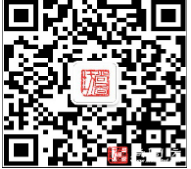 序号作品名称摄影家奖项赛事备注1《一心二用》毛亚风银牌第六届塞尔维亚-黑山四地国际摄影巡回展2《巴渝古盐道》孙敦福勋带奖第六届塞尔维亚-黑山四地国际摄影巡回展3《老人》杜锌勋带奖第六届塞尔维亚-黑山四地国际摄影巡回展4《知秋》隋军铜牌第六届塞尔维亚-黑山四地国际摄影巡回展5《眸》毛亚风铜牌第六届塞尔维亚-黑山四地国际摄影巡回展6《豆腐西施》刘方铜牌第六届塞尔维亚-黑山四地国际摄影巡回展7《虔诚的信徒》陆铭勋带奖第六届塞尔维亚-黑山四地国际摄影巡回展8《尕米寺的法师》毛亚风勋带奖第六届塞尔维亚-黑山四地国际摄影巡回展9《“顶上功夫”剃头匠》陆铭金牌第六届塞尔维亚-黑山四地国际摄影巡回展10《上海印象》刘方勋带奖第六届塞尔维亚-黑山四地国际摄影巡回展11《西域之花》李汉新勋带奖第六届塞尔维亚-黑山四地国际摄影巡回展12《飘》于立勋带奖第六届塞尔维亚-黑山四地国际摄影巡回展13《水濹茶乡》黄泽远勋带奖第六届塞尔维亚-黑山四地国际摄影巡回展14《理发师》邓正清铜牌第六届塞尔维亚-黑山四地国际摄影巡回展15《阅秋》蒋小波铜牌第六届塞尔维亚-黑山四地国际摄影巡回展16《雪原牧歌》蒋志舟勋带奖第六届塞尔维亚-黑山四地国际摄影巡回展17《暮归》钟辉勋带奖第六届塞尔维亚-黑山四地国际摄影巡回展18《花蜜的吸引》陈克军勋带奖第六届塞尔维亚-黑山四地国际摄影巡回展19《江南水乡》孙叔元勋带奖第六届塞尔维亚-黑山四地国际摄影巡回展20《天堑变通途》张海钢勋带奖第六届塞尔维亚-黑山四地国际摄影巡回展21《太阳神》蒋志舟勋带奖第六届塞尔维亚-黑山四地国际摄影巡回展22《三仙归洞》刘方勋带奖第六届塞尔维亚-黑山四地国际摄影巡回展23《标准时代女》乔慧康勋带奖第六届塞尔维亚-黑山四地国际摄影巡回展24《上海印象》刘方铜牌第六届塞尔维亚-黑山四地国际摄影巡回展25《梳理》洪章睦勋带奖第六届塞尔维亚-黑山四地国际摄影巡回展26《陪伴》孙叔元PSA银牌第八届芬兰凡塔国际摄影展揭晓 尚图坊共获5银3铜等17个奖项27《最喜瓯江雨后晴》王淳杰PSA铜牌第八届芬兰凡塔国际摄影展揭晓 尚图坊共获5银3铜等17个奖项28《转起心中的念想》马亚平AFCC铜牌第八届芬兰凡塔国际摄影展揭晓 尚图坊共获5银3铜等17个奖项29《鼻涕女孩早当家》陈玉娥GPU勋带奖第八届芬兰凡塔国际摄影展揭晓 尚图坊共获5银3铜等17个奖项30《耕作》杜锌AFCC勋带奖第八届芬兰凡塔国际摄影展揭晓 尚图坊共获5银3铜等17个奖项31《顽童》胡丽珍NFFF勋带奖第八届芬兰凡塔国际摄影展揭晓 尚图坊共获5银3铜等17个奖项32《家园》陈卫平VF勋带奖第八届芬兰凡塔国际摄影展揭晓 尚图坊共获5银3铜等17个奖项33《白鹭梳妆》陈昆平AFCC银牌第八届芬兰凡塔国际摄影展揭晓 尚图坊共获5银3铜等17个奖项34《选择》胡丽珍NFFF银牌第八届芬兰凡塔国际摄影展揭晓 尚图坊共获5银3铜等17个奖项35《晓雾蒙蒙》马亚平FIAP勋带奖第八届芬兰凡塔国际摄影展揭晓 尚图坊共获5银3铜等17个奖项36《卧蛋掠影》陆铭GPU勋带奖第八届芬兰凡塔国际摄影展揭晓 尚图坊共获5银3铜等17个奖项37《飞舞》杜锌VF勋带奖第八届芬兰凡塔国际摄影展揭晓 尚图坊共获5银3铜等17个奖项38《乞力马扎罗风光》李建平AFCC银牌第八届芬兰凡塔国际摄影展揭晓 尚图坊共获5银3铜等17个奖项39《Cheetah Hunting1》刘毅PSA铜牌第八届芬兰凡塔国际摄影展揭晓 尚图坊共获5银3铜等17个奖项40《夜成都》吴帅PSA银牌第八届芬兰凡塔国际摄影展揭晓 尚图坊共获5银3铜等17个奖项41《牧歌》雷尊惠AFCC勋带奖第八届芬兰凡塔国际摄影展揭晓 尚图坊共获5银3铜等17个奖项42《热气腾腾》蒋志舟VF勋带奖第八届芬兰凡塔国际摄影展揭晓 尚图坊共获5银3铜等17个奖项43《技巧表演》 李永康优秀奖2020年亚洲最佳自然摄影大赛44《狼行》同海元野生动物组冠军2020年亚洲最佳自然摄影大赛45《鹰蛇斗》罗建军鸟类组优秀奖2020年亚洲最佳自然摄影大赛46《白鹭-翘首以盼》 陈昆平优秀奖2020年亚洲最佳自然摄影大赛47《我也好大雪》陈利祥FIAP金牌2020年第七届澳大利亚昆士兰数码国际摄影四地巡回展48《傲风凌云》王淳杰QIDC银牌2020年第七届澳大利亚昆士兰数码国际摄影四地巡回展49《Cheetah Hunting1》刘毅PSA金牌2020年第七届澳大利亚昆士兰数码国际摄影四地巡回展50《认真》沈银龙FIAP勋带奖2020年第七届澳大利亚昆士兰数码国际摄影四地巡回展51《选择》胡丽珍PSQ勋带奖2020年第七届澳大利亚昆士兰数码国际摄影四地巡回展52《渴望》徐金安PSQ勋带奖2020年第七届澳大利亚昆士兰数码国际摄影四地巡回展53《Cheetah hunting1》刘毅PSA金牌2020年第七届澳大利亚昆士兰数码国际摄影四地巡回展54《醉秋》谢南华APS银牌2020年第七届澳大利亚昆士兰数码国际摄影四地巡回展55《魔鬼之眼》安喜平QIDC勋带奖2020年第七届澳大利亚昆士兰数码国际摄影四地巡回展56《European roller caught a snake》刘毅QIDC勋带奖2020年第七届澳大利亚昆士兰数码国际摄影四地巡回展57《Cheetah hunting2》刘毅APS银牌2020年第七届澳大利亚昆士兰数码国际摄影四地巡回展58《牧歌》雷尊惠QIDC勋带奖2020年第七届澳大利亚昆士兰数码国际摄影四地巡回展59《盘丝洞》邓少信APS优秀奖2020年第七届澳大利亚昆士兰数码国际摄影四地巡回展60《水润花娆》杨国美银牌2020年乌克兰POKROVA国际摄影展61《风雪兼程》雷尊惠FIAP勋带奖2020年乌克兰POKROVA国际摄影展62《搬运工》徐金安FIAP勋带奖2020年乌克兰POKROVA国际摄影展63《父爱如影》胡丽珍Ukrfoto证书2020年乌克兰POKROVA国际摄影展64《欢爱》李建平FIAP勋带奖2020年乌克兰POKROVA国际摄影展65《凝望》杨亚军NSPAU证书2020年乌克兰POKROVA国际摄影展66《沙漠之秋》蒯正东PSA银牌2020年第42届英国威尔士国际摄影展67《牧民的春天》徐智PAGB勋带奖2020年第42届英国威尔士国际摄影展68《徜徉》马亚平WPF勋带奖2020年第42届英国威尔士国际摄影展69《家园》陈卫平FIAP银牌2020年第四届罗马尼亚奥拉迪亚VARADINUM国际艺术摄影展70《奔牛》匡   亚AAFR勋带奖2020年第四届罗马尼亚奥拉迪亚VARADINUM国际艺术摄影展71《孤独》胡丽珍金牌2020年第二届土耳其CANYTELLIS国际摄影展72《和平之光》卢瑞生GPU勋带奖2020年第二届土耳其CANYTELLIS国际摄影展73《撒网》叶德伟IAAP勋带奖2020年第二届土耳其CANYTELLIS国际摄影展74《最喜瓯江雨后晴》王淳杰银牌2020年第二届土耳其CANYTELLIS国际摄影展75《绿》徐嘉恩铜牌2020年第二届土耳其CANYTELLIS国际摄影展76《妈祖巡海》李建平优秀奖2020年印度Independence国际摄影三地巡回展77《沸腾的牯藏节》李建平优秀奖2020年印度Independence国际摄影三地巡回展78《插箭节》魏尧富FIAP金牌第13届法国达盖尔国际摄影展79《斗鸟》侯星明PSA金牌第13届法国达盖尔国际摄影展80《孟加拉朝觐节》李建平FIAP勋带奖+评委推荐奖第13届法国达盖尔国际摄影展81《盛事盛焰》杨胜华FIAP勋带奖第13届法国达盖尔国际摄影展82《七彩沙漠》孙沛文FIAP勋带奖第13届法国达盖尔国际摄影展83《渴望》匡   亚FIAP金牌第13届法国达盖尔国际摄影展84《山魂》冯   萍FPF金牌+评委推荐奖第13届法国达盖尔国际摄影展85《父与子》马亚平PSA金牌第13届法国达盖尔国际摄影展86《织网4》陈昆平FIAP勋带奖第13届法国达盖尔国际摄影展87《浪涌.岩石.海狮4》田必勇FIAP勋带奖+评委推荐奖第13届法国达盖尔国际摄影展88《雲間天池》蒯正东展览金牌2020年第六届挪威罗弗敦国际摄影艺术展89《公主》童江川展览金牌2020年第六届挪威罗弗敦国际摄影艺术展90《黑达尔阿利耶夫中心11》安喜平PSA勋带奖2020年第六届挪威罗弗敦国际摄影艺术展91《东江晨曦》李含军展览金牌2020年第六届挪威罗弗敦国际摄影艺术展92《形影相随》向海泉推荐奖2020年意大利航空摄影大奖赛93《大自然的神秘》许国安推荐奖2020年意大利航空摄影大奖赛94《朵朵花开》张连华推荐奖2020年意大利航空摄影大奖赛95《多彩梯田》李杏叶银牌第七届塞尔维亚伏伊伏丁那三地巡回国际摄影展96《转玛尼石经墙的朝圣者》范瑾洪铜牌第七届塞尔维亚伏伊伏丁那三地巡回国际摄影展97《选豆》欧阳健洪勋带奖第七届塞尔维亚伏伊伏丁那三地巡回国际摄影展98《山里人家》胡丽珍勋带奖第七届塞尔维亚伏伊伏丁那三地巡回国际摄影展99《晒布》黎   鸣勋带奖第七届塞尔维亚伏伊伏丁那三地巡回国际摄影展100《陪伴》胡丽珍勋带奖第七届塞尔维亚伏伊伏丁那三地巡回国际摄影展101《捕》汪   敏勋带奖第七届塞尔维亚伏伊伏丁那三地巡回国际摄影展102《选豆》欧阳健洪勋带奖第七届塞尔维亚伏伊伏丁那三地巡回国际摄影展103《仰望星空》胡丽珍勋带奖第七届塞尔维亚伏伊伏丁那三地巡回国际摄影展104《闺蜜》孙叔元勋带奖第七届塞尔维亚伏伊伏丁那三地巡回国际摄影展105《万众朝觐》李建平勋带奖第七届塞尔维亚伏伊伏丁那三地巡回国际摄影展106《思乡》胡丽珍勋带奖第七届塞尔维亚伏伊伏丁那三地巡回国际摄影展107《陪伴》王世奎勋带奖第七届塞尔维亚伏伊伏丁那三地巡回国际摄影展108《回家》孙叔元勋带奖第七届塞尔维亚伏伊伏丁那三地巡回国际摄影展109《风雪兼程》黎   鸣勋带奖第七届塞尔维亚伏伊伏丁那三地巡回国际摄影展